О Б Щ И Н А   К Р У Ш А Р И  О Б Л А С Т   Д О Б Р И Ч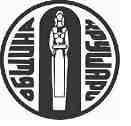 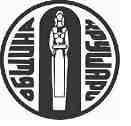 9410, с. Крушари, тел : 05771/2024, факс 05771/ 2136,E-mail krushari@dobrich.net; site: www.krushari.bgИзх. №РД-13-188311.04.2024г. ДООБЩИНСКИ СЪВЕТС.КРУШАРИД О К Л А Д Н А  З А П И С К АОТ ИЛХАН МЮСТЕДЖЕБ – КМЕТ НА ОБЩИНА КРУШАРИ                ОТНОСНО:  Допълнение на Програмата за управление и разпореждане с имоти-общинска собственост за 2024 година  Уважаеми  госпожи и господа общински съветници,В разпоредбите на чл.8, ал.9 е упоменато, че програмата може да се актуализира през годината при необходимост.На основание чл.21 ал.1 т.8 от ЗМСМА, чл.8 ал.9 т.2 от Закона за общинската собственост и във връзка с чл.6 ал.2 точка 2 от Наредба №8, предлагам Общински съвет да приеме следното													ПРОЕКТ!Р  Е  Ш  Е  Н  И  Е :І.Общинският съвет с.Крушари приема следното допълнение в Програмата за управление и разпореждане с имоти-общинска собственост за 2024 година:1.В раздел I, точка 3 се добавят точките 5, 6 и 7:2.В раздел I, точка 4. се добавя точка 7:3.В раздел I се добавя нова точка 6:6.Учредяване право на преминаване или прокарване през общински недвижими имоти:4.В раздел I се добавя нова точка 7:7.Ликвидиране на съсобственост, чрез доброволна делба на общински недвижими имоти:5.В раздел I се добавя нова точка 8:8. Имоти, които Община Крушари ще предложи да се промени собствеността им от публична в частна общинска собственост:6.В раздел I се добавя нова точка 9:9.Учредяване право на строеж върху общински недвижими имоти на физически или юридически лица чрез публичен търг, след решение на общинския съвет, както следва:ІІ.Възлага на кмета на Община Крушари да извърши необходимите действия, съгласно разпоредбите на Закона за общинската собственост.ВНАСЯ :  ИЛХАН МЮСТЕДЖЕБКмет на Община Крушари№ по редОписание на имотаАОС №/датаПИ №, кв., парцелПлощм2/дкаПрогнозна продажна цена в лв. без ДДС5УПИ V-общ., кв.3 по плана на с.Огняново с площ от 1500 кв.м.1960/31.07.2013г.УПИ V-общ., кв.31500кв.м.3132,006УПИ VI-общ., кв.3 по плана на с.Огняново с площ от 1500 кв.м.1961/31.07.2013г.УПИ VI-общ., кв.31500кв.м.3132,007УПИ VII-общ., кв.3 по плана на с.Огняново с площ от 1500 кв.м.1962/31.07.2013г.УПИ VII-общ., кв.315003132,00№ по редОписание на имотаАОС №/датаПлощКв.м.Прогнозна наемна цена в лв. без ДДС 7Апартамент №2 с.Крушари-самостоятелен обект №40097.501.616.1.2 в сграда №1 (3МЖ) №40097.501.616.1 със ЗП 38,48 кв.м.2066/19.08.2014г.38,48 кв.м.0№ по редОписание на имотаАОС №Площ1Право на прокарване на подземна кабелна линия за обект: „Присъединяване към електроразпределителната мрежа на мрежова фотоволтаична система с мощност 30kWp за продажба на енергия, наземен монтаж в УПИ XIII-49, кв.10, с.Земенци“ през общинска второстепенна улица до трафопост, находящ се в урегулиран поземлен имот с пл.№89, кв.8 с.ЗеменциОбщинска публична собственост- Второстепенна улица;2258/30.05.2016г.- УПИ с пл.№89, кв.8 219,72 метра№ по редОписание на имотаАОС №Площ1Поземлен имот с идентификатор 40097.501.262, адрес: с.Крушари, ул.“Суха река“ №33, площ: 4864 кв.м., трайно предназначение на територията: Урбанизирана, начин на трайно ползване: Ниско застрояване (до 10 m), собственици: „БАБ инвест“ ООД, ЕИК 206606665, ид.части 3055 кв.м. по нотариален акт с вх.рег.№7088/19.08.2021г., акт №89, том XIX, дело №3397/2021г., вписан в Служба по вписванията гр.Добрич и Община Крушари, ЕИК 000852754, ид.части 1809 кв.м. по акт за частна общинска собственост №2641/14.01.2022г., вписан под №6, том II, вх.регистър №472/24.01.2022г. в Служба по вписванията гр.Добрич2641/14.01.2022г.1809 кв.м.№ по редОписание на имотаАОС №Площ1Поземлен имот с идентификатор 53357.3.282, площ: 548 кв.м., трайно предназначение на територията: земеделска, начин на трайно ползване: за друг вид застрояване, предишен идентификатор: 53357.3.281, номер по предходен план: 003281 по КК и КР на с.Огняново 2793/01.12.2023г.548кв.м.№ по редОписание на имотаАОС №Площ1Поземлен имот с идентификатор 40097.501.674, площ: 7752 кв.м., трайно предназначение на територията: урбанизирана, начин на трайно ползване: ниско застрояване (до 10 m), предишен идентификатор: няма, номер по предходен план: кв.30, парцел XX по КК и КР на с.Крушари2796/11.04.2024г.160кв.м.